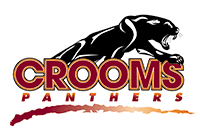 Girls Basketball Game Schedule 2019-2020	Head Coach: Jeremy Russell  russeljz@scps.k12.fl.us  410-598-4304	Assistant Coach:TBDDateDayOpponentLocationTime11/21/2019ThursdayTrinity PrepAway4:3011/25/2019MondayMatanzas High SchoolAway6:0012/3/2019TuesdayAtlantic High SchoolHome6:3012/5/2019ThursdayGeneva SchoolHome5:0012/10/2019TuesdayMasters AcademyHome6:0012/11/2019WednesdayForest Lake AcademyAway4:3012/13/2019FridayMatanzas High SchoolHome6:0012/17/2019TuesdayTaverasAway6:0012/19/2019ThursdayTemple ChristianHome4:301/7/2020TuesdayTrinity PrepHome4:001/9/2020ThursdayFirst BaptistAway6:001/13/2020MondayForest Lake AcademyHome6:001/14/2020TuesdayPine RidgeHome6:001/17/2020FridayMasters AcademyAway6:001/23/2020ThursdayFirst BaptistHome5:001/28/2020TuesdayGeneva SchoolAway4:30